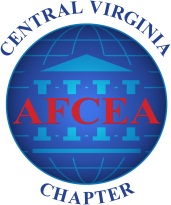 TO:		Educators and Students in the Central Virginia AreaFROM:	AFCEA CEVA Scholarship CommitteeSUBJECT:	Announcing Scholarships for Women & Minority Students Studying Science, Technology, Engineering, and Mathematics (STEM)_____________________________________________________________________________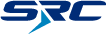 Sponsored by:                                     and    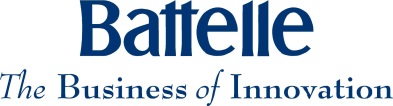 This 2015 Fall the Armed Forces Communications Electronics Association of Central Virginia (AFCEA CEVA) will be awarding four (4) $1000 merit-based scholarship grants to qualified female or minority students who will be or who are currently enrolled at a four-year accredited science or engineering programs at a Virginia college or university.  The application must be returned by September 15, 2015 to be eligible for the scholarship.  The scholarships to be awarded include:– SRC Minority STEM Scholarship: $1000 scholarship to be awarded to a minority student.  (“Minority” is defined as US citizen or visa-holding Permanent Resident of the US or minority descent including African American, Asian, Pacific Island, Native American, Native Alaskan, or Hispanic.)– SRC Women STEM Scholarship: $1000 scholarship to be awarded to a female student.– Battelle Minority STEM Scholarship: $1000 scholarship to be awarded to a minority student.  (“Minority” is defined as US citizen or visa-holding Permanent Resident of the US or minority descent including African American, Asian, Pacific Island, Native American, Native Alaskan, or Hispanic.)– Battelle Women STEM Scholarship: $1000 scholarship to be awarded to a female student.Eligibility: Women and minority high school seniors and current college undergraduates or graduates pursuing full-time degrees in Information Technology/Computer Science, Engineering, Mathematics, Pure Natural/Physical sciences, or other technology-related fields are eligible.  Students must be a resident of a Central Virginia county, specifically Albemarle, Augusta, Buckingham, Fluvanna, Greene, Louisa, Madison, Nelson, Orange, Rockbridge or the City of Charlottesville.Instructions: Information in this application must be typed or computer generated. Additional pages may be attached if desired. Reference the attached information by citing the appropriate paragraph number. A personal or telephone interview may be requested by the evaluation committee. AFCEA CEVA Scholarship ApplicationPlease select the scholarship(s) for which you are applying.  Female students may elect more than one. Minority STEM Scholarship		         	(  )Women STEM Scholarship			(  )Candidate information:Name: ___________________________________________________Permanent home address: ____________________________________				____________________________________Mailing address:	__________________________________________			__________________________________________Mother’s name: ____________________________________________Mailing address:	__________________________________________			__________________________________________Father’s name:	__________________________________________Mailing address:   __________________________________________			__________________________________________Telephone Numbers:  (Home)      ____________________   (Cell)	____________________ Email:	________________________________________________US Citizen:Yes ( )	No 	 ( )    AFCEA membership (informational only)Are you a member:	     Yes	 ( )If Yes, Membership # _________________________Is either parent a member: Yes ( )If Yes, Membership # _________________________High School Senior Candidates High school name ________________________________________Address ________________________________________________	        ________________________________________________County the High School resides in: _________________________School Main Telephone Number: ____________________________Point of contact (teacher, guidance counselor, principal)	Name: _______________________________________________ 	Telephone: ___________________________________________Email: _______________________________________________College / University committed to: _______________________________Accepted			( )Acceptance pending		( )Class standing: _________GPA: ____________If you have not committed to a higher education institution at the time of scholarship award, AFCEA will hold the award until you receive your acceptance letter and have fully committed to that institution.  Upon notification, we will release the award to the registrar of that higher education institution.College Student Candidates OnlyCollege / University currently attending: ___________________________________Address: _____________________________________________________	   _____________________________________________________Registrar’s name:______________________________________________Your Telephone Number: ________________________________________Email: _______________________________________________________Year: ____________GPA:____________Educational Goal / Interests (Degree goal, major & minor subjects, and other interests)Professional/Career Goal (Identify your chosen field and reason for you want to work in this field)Scholastic Honors, Awards, Honorary Organizations (include offices / positions held in honorary organizations)List any Special Scientific and Technical Skills, Interests, and Accomplishments (include any publication citations, scientific and technical hobbies or projects in which you have participated. Please be specific.)Extracurricular Activities and Community Service (include active membership in clubs, orchestra, chorus, band, sports, etc.  Please be specific.) Other Non-Scholastic Recognition / Awards and Significant AccomplishmentsWork Experience (full time, part time, internships, etc. Please include duration and STEM-related significance.)Letters of ReferenceProvide 3 letters of reference. At least one from faculty or staff at your current school or college. Other references should specifically relate to your involvements in the items discussed above.  References should be signed and dated and e-mail to:  afceaceva@yahoo.comList of references, including name and positionReference 1 (School Reference): ________________________________________________Name: ___________________________	Position: _____________________________________________________Contact Information: 	Cell: ____________________________________________________	Email address:_____________________________________________Reference 2:Name: ___________________________	Relationship to you: _____________________________________________Contact Information: 	Cell: ____________________________________________________	Email address:_____________________________________________Reference 3:	Name: ___________________________	Relationship to you: _____________________________________________Contact Information: 	Cell: ____________________________________________________	Email address:_____________________________________________Applicant’s signature:______________________________________________Date:_________